Name: 					Bell Ringer					Date:Put these in order from biggest taxonomic category to smallest.   Species	Domain		Class 		Order		Kingdom	Phylum		Family		GenusWhat is the name of Bird Z?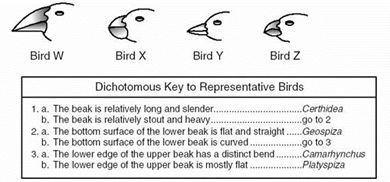 Identify the Domain and Kingdom each of the following belong to: Organism A belongs to Domain ______________ and Kingdom ________________. Organism B belongs to Domain ______________ and Kingdom ________________. Organism C belongs to Domain ______________ and Kingdom ________________. Organism D belongs to Domain ______________ and Kingdom ________________. The fact that you need oxygen to survive makes you an obligate anaerobe or an aerobe? In trying to classify a newly discovered organism, the following characteristics were noted: multicellular, specialized tissues and organs, chlorophyll-containing structures and cell walls. Into which kingdom should this organism be placed? Fungi Protista Eubacteria Plant Animalia, Fungi, Protista, and Plantae are the scientific names of different organism names of kingdoms of organisms levels of classification names of scientistsWhich of the following statements is true of dichotomous keys?They identify organisms by separating them into kingdoms. The identify organism by comparing ancestors. They identify organisms through analyzing scientific names. They identify organisms based on descriptive statements.Organism AOrganism BOrganism COrganism DHas nucleusYesYesNoYesHas chloroplastsNoYesNoNoHas cell wallNoYes (made of cellulose)Yes (made of peptidoglycan)Yes (made of chitin)Number of cellsMulticellularMulticellularUnicellularMost multicellular, some unicellularMode of nutritionHeterotrophicAutotrophicAutotrophic or HeterotrophicHeterotrophic